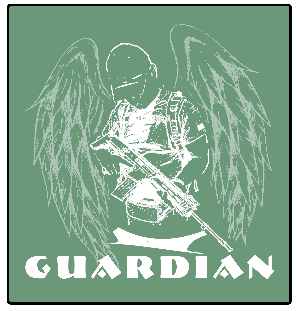 	KS GUARDIAN
Klub Strzelecki
w Białej PodlaskiejRegulamin zawodów strzeleckich z kalendarza LZSS
3GUN GUARDIAN CUP XI w dniu 7 marca 2019r.I.Organizatorzy:Klub Strzelecki GUARDIAN Biała Podlaska we współpracy z Tactical Team’45II.Cel zawodów:  Popularyzacja i promocja strzelectwa sportowego,  Rywalizacja sportowa,  Integracja środowisk strzeleckich z różnych klubów.  Uzyskanie pamiątkowych pucharów i dyplomów,   Doskonalenie umiejętności strzeleckich w społeczeństwie, 
III.
 Termin i miejsce zawodów:
07.04.2019r, godz. 9.00 (Strzelnica Fundacji Guardian (teren lotniska w Białej Podlaskiej) Wjazd wyłącznie od ulicy Łomaskiej
IV. 
Zawody otwarte dla członków klubów strzeleckich posiadających licencje strzeleckie lub patenty strzeleckie.
V. 
Zasady finansowania:
Warunkiem uczestnictwa jest zarejestrowanie się w biurze zawodów w dniu zawodów do godz. 11.00 i opłacenie wpisowego.
Lub do 06.04.2019 przez formularz 
http://threegun.pl/3GUN-Guardian-Cup/
i dokonać w tym czasie opłaty na konto opłacając wpisowe (warunkiem wzięcia udziału w zawodach jest przedstawienie potwierdzenia płatności w biurze zawodów)
Dodatkowej opłaty w przypadku korzystania z broni i amunicji organizatora można dokonać w dniu zawodów.
1. osoby posiadające własną broń i amunicję – wpisowe 180zł
2. osoby korzystające z broni i amunicji organizatorów –  wpisowe 180zł
Amunicja za szt.:
9x19 para – 1,49zł (54szt.)
223REM – 2,50zł  (56szt.) 
12GA – 1,82zł     (44szt.)W przypadku rezygnacji ze startu opłata wpisowa nie będzie zwracana.
VI. 
Konkurencje w strzelaniu do tarcz oraz celów reaktywnych w kategorii Standard, Open i Production PCC bez podziału zawodników ze względu na wiek i płeć. Minimalna ilość strzałów łącznie 154, w tym karabin 56 , strzelba 44 , pistolet 54Klasa OPEN – otwarta klasa sprzętowa, Pistolety minimum kal. 9mm  dopuszcza się system spustowy pojedynczego działania (SA), dopuszcza się urządzenia celownicze opto-elektroniczne bez powiększenia (kolimatory) pod warunkiem że broń wraz z magazynkiem zmieści się do pudełka stosowanego w klasie  Standard IPSC. 
Karabiny samopowtarzalne minimum kal. 5,45 (amunicja pośrednia) dopuszcza się przyrządy celownicze typu otwartego lub typu zamkniętego w tym dioptery, dopuszcza się urządzenia optyczne i optoelektroniczne w postaci lunet powiększających bądź kolimatorów lub przystawek powiększających maksymalnie do 6-cio krotnego powiększenia, magazynki maksymalnie 30 nabojowe, nie dopuszcza się łączenia  magazynków w grupy.
Strzelby w kal. 12, dopuszcza się strzelby powtarzalne i samopowtarzalne z magazynkami stałymi i magazynkami odłączanymi   (zawodnik ze strzelbą z magazynkiem odłączanym w magazynkach dodatkowych nie może mieć załadowane więcej niż 4 szt. amunicji ), dopuszcza się kolimatory na strzelbie
Nieograniczona ilość amunicji (możliwe dostrzeliwanie), 
b) Klasa STANDARD – Dozwolone wyłącznie mechaniczne przyrządy celownicze, bez diopterów. 
Karabiny samopowtarzalne minimum kal. 5,45 (amunicja pośrednia). 
Pistolety bez systemu pojedynczego działania single action.
Strzelby wyłącznie typu pump action z mechanicznymi przyrządami celowniczymi, magazynki tylko rurowe bez możliwości odłączania od broni, ograniczone długością do długości lufy strzelby. 
Nieograniczona ilość amunicji (możliwe dostrzeliwanie).Klasa Production PCC – dozwolone wyłącznie  pistolety z listy Production IPSC w połączeniu z karabinkami PCC z kolimatorem ( naboje do broni krótkiej ) i strzelbami  semi auto lub  pump action z kolimatorem.
VII. 
Nagrody i wyróżnienia.a) Puchary za zajęcie miejsc 1, 2 i 3 w klasyfikacji łącznej pistolet, karabin, strzelba gładkolufowa - kategoria Standard.b) Puchary za zajęcie miejsc 1, 2 i 3 w klasyfikacji łącznej pistolet, karabin, strzelba gładkolufowa - kategoria Open.c) Puchary za zajęcie miejsc 1, 2 i 3 w klasyfikacji łącznej pistolet, karabin, strzelba gładkolufowa - kategoria Production PCC.VIII. Zawody zostaną przeprowadzone w oparciu o niniejszy regulamin oraz zasady bezpieczeństwa w sporcie strzeleckim.
IX. 
Sprawy porządkowe
Ochronniki słuchu i oczu obowiązują wszystkich zawodników. (zapewniają organizatorzy)Każdy zawodnik ma obowiązek zapoznać się regulaminem strzelnicy i bezwzględnie go przestrzegać. Wszystkie sprawy nie ujęte w regulaminie zostanąprzedstawione podczas otwarcia zawodów. Wszelkie spory rozstrzygają sędziowie, decyzja głównego sędziego jest nieodwołalna. Serdecznie zapraszamy
KS Guardian